                                                                               ПРОЄКТ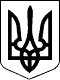 ВЕЛИКОСЕВЕРИНІВСЬКА СІЛЬСЬКА РАДА
КІРОВОГРАДСЬКОГО РАЙОНУ КІРОВОГРАДСЬКОЇ ОБЛАСТІСОРОК П’ЯТА СЕСІЯ ВОСЬМОГО СКЛИКАННЯРІШЕННЯвід «  » червня 2020 року                                                                       № с.Велика СеверинкаПро внесення змін до штатного розпису Великосеверинівської сільської ради Відповідно до ст.26, 40 Закону України «Про місцеве самоврядування в Україні» та ст.21 Закону України «Про службу в органах місцевого самоврядування», постанови Кабінету Міністрів України від 9 березня         2006 року №268 «Про упорядкування структури та умов оплати праці працівників апарату органів виконавчої влади, органів прокуратури, судів та інших органів», зі змінами від 03 червня 2020 року № 441 , СІЛЬСЬКА РАДА ВИРІШИЛА:1.Внести зміни до штатного розпису Великосеверинівської сільської ради, виклавши додаток 2 до рішення сесії сільської ради від 21 грудня 2019 року №1201  «Про затвердження структури та чисельності Великосеверинівської сільської ради на 2020 рік» у новій редакції, додається.2.Визнати такими, що втратили чинність: додаток 2 рішення сесії Великосеверинівської сільської ради від 21 грудня 2019 року №1201  «Про затвердження структури та чисельності Великосеверинівської сільської ради на 2020 рік» та додаток 2 рішення сесії Великосеверинівської сільської ради від  22 травня 2020 року №1438 «Про внесення змін до структури та штатного розпису Великосеверинівської сільської ради».3.Контроль за виконанням даного рішення покласти на постійну комісію з питань планування, фінансів, бюджету, соціально-економічного розвитку та інвестицій сільської ради.Сільський голова                                                                     Сергій ЛЕВЧЕНКОДодаток 2до рішення сесії Великосеверинівської сільської ради«23» червня 2020 №_____Затверджую штат у кількості 30 штатних одиниць з місячним фондом заробітної плати за посадовими окладами 173372 грн.00 коп. (сто сімдесят три тисячі триста сімдесят дві грн. 00 коп.)______________________        Сергій ЛЕВЧЕНКО         (підпис керівника)                      (ініціали і прізвище)__________________________________________         (число, місяць, рік)                         М.П.ШТАТНИЙ РОЗПИСна 2020 рік(вводиться в дію з 12.06.2020 року)Великосеверинівська сільська радаСільський голова                       _________________         __________________                                                                                            (підпис)                                        (ініціали і прізвище)   Начальник відділу бухгалтерського обліку та звітності, головний бухгалтер     _______________         __________________                                                                                             (підпис)                                        (ініціали і прізвище)№ з/пНазва структурного підрозділу та посадКількість штатних посадПосадовий оклад(грн.)Фонд заробітної плати на місяць(грн.)№ з/пНазва структурного підрозділу та посадКількість штатних посадПосадовий оклад(грн.)Фонд заробітної плати на місяць(грн.)12345Апарат (виконавчий комітет) сільської радиАпарат (виконавчий комітет) сільської радиАпарат (виконавчий комітет) сільської радиАпарат (виконавчий комітет) сільської радиАпарат (виконавчий комітет) сільської радиАпарат (виконавчий комітет) сільської радиКерівний склад51Сільський голова111500115002Секретар сільської ради110500105003Заступник сільського голови з господарських питань та охорони праці110500105004В.о. старости Оситнязького старостинського округу1750075005Керуючий справами виконавчого комітету, начальник загального відділу11050010500Загальний відділ46Головний спеціаліст 35100153007Провідний спеціаліст149004900Відділ організаційної роботи, інформаційної діяльності та комунікацій з громадськістю1123458Начальник відділу166006600Відділ бухгалтерського обліку та звітності39Начальник відділу, головний бухгалтер16600660010Головний спеціаліст15100510011Провідний спеціаліст  149004900Відділ земельних відносин, комунальної власності, інфраструктури та житлово-комунального господарства412Начальник відділу16600660013Головний спеціаліст15100510014Спеціаліст І категорії14800480015Інспектор з благоустрою138503850Відділ державної реєстрації 216Державний реєстратор2530010600Фінансово – економічний відділ317Начальник відділу16600660018Головний спеціаліст2510010200Професіонали119Фахівець з публічних закупівель136363636Технічний персонал420Водій12554255421Водій автобуса12696269622Опалювач12538253823Електромонтер з ремонту та обслуговування електроустаткування129982998ІІ. Структурні підрозділи(виконавчі органи) сільської радиІІ. Структурні підрозділи(виконавчі органи) сільської радиІІ. Структурні підрозділи(виконавчі органи) сільської радиІІ. Структурні підрозділи(виконавчі органи) сільської радиІІ. Структурні підрозділи(виконавчі органи) сільської радиСлужба у справах дітей та соціального захисту населення31234523Начальник служби17300730024Головний спеціаліст15100510025Провідний спеціаліст149004900ВСЬОГО30Х173372